Obsah:Úvod - Systém výkonu regionálních funkcí               v Pardubickém kraji, financování v roce 2017…………………. 2Druhy činností v rámci RF…………………………………………… 4Počet pracovníků zajišťujících RF…………………………. 4Počty knihoven a změny v síti………………………………. 5Poradenská a konzultační činnost…………………………. 6Statistika knihovnických činností………………………...... 7Vzdělávání………………………………………………………. 7Porady…………………………………………………………… 8Revize a aktualizace fondů…………………………………... 9Nákup a zpracování fondů z prostředků             provozovatelů knihoven………………………………… 9Nákup výměnných fondů……………………………….... 9Cirkulace výměnného fondu……………………...…...….. 11Servis výpočetní techniky…………………………………… 12Doprava v rámci RF…………………………………………….13Komentář k finančnímu sumáři za rok 2017……………………….13Kontrolní činnost……………………………………………………… 14Závěr…………………………………………………………………….. 15Přílohy…………………………………………………………………………… 16Obrazové přílohy………………………………………………………………. 21I. ÚvodSystém výkonu regionálních funkcí v Pardubickém kraji, financování v roce 2017Krajská knihovna v Pardubicích (dále jen KK) podle knih. zákona č. 257/2001 Sb. ve znění pozdějších předpisů zodpovídá za výkon regionálních funkcí (dále jen RF) na území Pardubického kraje. Podle tohoto zákona pověřila již v začátcích fungování systému Podpory zajištění výkonu regionálních funkcí v ČR (v Pardubickém kraji od roku 2002) tři bývalé okresní knihovny v regionech Chrudim, Svitavy a Ústí nad Orlicí. Služby z výkonu RF vykonávají ve svých regionech pomocí objednávek v obsluhujících profesionálních knihovnách (dále jen profi knihovnách) Městská knihovna ve Svitavách, Městská knihovna s regionální funkcí v Ústí nad Orlicí a Krajská knihovna v Pardubicích. Městská knihovna v Chrudimi veškeré služby a standardy ve svém regionu plní vlastními pracovníky. Od roku 2005 přešlo financování těchto služeb ze zákona do pravomoci Pardubického kraje (dále jen Pk), který každoročně uzavírá se zřizovateli jmenovaných pověřených knihoven smlouvy o poskytnutí dotace na RF v jejich regionech. KK i pověřené knihovny zajišťují služby knihovnám v malých městech a obcích, ale především se soustředí na péči o knihovny s dobrovolnými knihovníky (dále neprofi) v nejmenších obcích kraje. Od roku 2015 byla finanční dotace na výkon RF zvýšena ze 4 000 000,- Kč na 6 000 000,- Kč, a stejná částka byla na výkon RF přidělena také v roce 2017. Dotace Pk je na regiony rozpočítávána podle celostátně stanovené metodiky, která byla přijata již v počátcích fungování systému v roce 2002. Z dotace je 45% prostředků určeno na počet knihoven v kraji a 55% na obyvatele kraje. Proto je částka na regiony i KK každoročně jiná, neboť je závislá na aktuálních počtech knihoven a obyvatel, které nejsou nikdy stejné. Přestože již třetím rokem kraj přidělil na výkon RF vyšší částku než v předchozím období (2012-2014), pokračovalo v kraji opět sdružování prostředků obcí na posílení nákupu VF v regionech.Tab.1  Rozdělení fin. prostředků z dotace na RF v Pardubickém kraji na rok 2017 (srovnání s léty 2014, 2015 a 2016)Výkon RF v kraji se stále řídí Pravidly zajištění regionálních funkcí v Pk, které byly vzhledem ke zvýšení dotace v roce 2015 upraveny pouze nepatrně, procentní část na nákup VF z dotace byla opět stanovena na 25%. I když celostátní metodika stanoví dvojnásobek met. návštěv v každé knihovně během sledovaného roku, musel být počet metodických návštěv ponechán na původní výši, vzhledem k počtu úvazků metodiků v kraji, který je dlouhodobě poddimenzován a v průběhu let se nijak výrazněji neměnil. V ostatních standardech však Pravidla postupují podle celostátní metodiky. Ucelený přehled podává výkaz výkonů a financování RF za rok 2017 (Tab.I - Přílohy).    Sdružování prostředků na doplňování nákupu VF z obcí pokračovalo již pátým rokem a bylo svým výsledkem v tomto roce úspěšnější než v roce 2016, i když nárůst nebyl nijak vysoký. Opět nejvíc prostředků sdružily obce v regionu Ústí nad Orlicí, kde má sdružování tradici od 90. let. Počet obcí, které sdružovaly, zůstal v tomto regionu stejný (107 obcí) a sdružená částka nepatrně klesla. V reg. Ústí n/O. byly  nakoupeny do sdruženého fondu dokumenty (2 324 svazků) za více než 425 000,- Kč.  V regionu Svitavy sdružovalo 82 obcí a sdruženo bylo skoro 123 000,-Kč, v chrudimském regionu sdružovalo 55 obcí (což je o 2 více než v roce 2016) a bylo sdruženo téměř 76 000,- Kč. V regionu Pardubice v roce 2017 sdružovalo o 13 knihoven více než v roce 2016 (56) a bylo shromážděno více než 106 000,- Kč, to bylo o 26 000,- Kč více než v předchozím roce. V roce 2016 bylo kraji shromážděno ve sdružených fondech 716 206,- Kč, v roce 2017 už to bylo 730 814,- Kč. Zájem o tuto pomoc při nákupu VF projevuje rok od roku více obcí, protože oceňují lepší nabídku nové literatury ve svých knihovnách. Systém sdružování tak sice pomohl lepšímu financování nákupu VF, ale na druhou stranu znamená zatížení metodiků vyšší administrativou, nyní po změně legislativy výrazným navýšením individuálního přístupu k jednotlivým obcím a zpracováváním smluv, žádostí a vyúčtováním podle potřeb zúčastněných obcí. Navíc administrativní vyřízení mnohdy nestačí a pravidlem jsou ve všech regionech adresné urgence těm, kdo s podpisem smluv otálejí nebo neposílají včas smluvně potvrzené prostředky. Více o systému sdružování v odstavci věnovaném nákupu VF v Pk (počty nakoupených svazků, průměrné ceny k.j.)               Vyúčtování výkonů proběhlo opět k 31. 12. 2017, ale obsluhující knihovny kraje vyplňují výkazy výkonu pro Pk také k 30. 6., neboť je to stanoveno v Pravidlech (viz výše) a KK je přesvědčena, že je třeba sledovat v průběhu roku čerpání dotace v regionech. Z výkazů k 31.12.2017 byl zpracován krajský sumář (Tab.I - Přílohy), který je součástí této zprávy a byl opět spolu se samostatným komentářem zaslán KI NK ČR jako podklad ke zpracování celostátní roční zprávy o výkonu RF na území ČR.  Obsluha regionů v Pardubickém kraji je závislá na počtu metodiků a počtu a profesionalitě obsluhujících knihoven. Problémy mají především ty knihovny, kde připadá na 1 metodika více knihoven. Celostátně je doporučováno pro obsluhu regionů na 1 metodika cca 25-27 knihoven, což však zmíněné regiony (a to všechny v Pk) dvojnásobně překračují. V souvislosti s neustálým zvyšováním odborných úkolů v oblasti knihovnického systému v krajích, s modernizací služeb malých knihoven a zavádění technologií IT, jsou na odborné vedení kladeny stále vyšší nároky. Je třeba uvážit, že personální obsazení malých venkovských knihoven se nemění tak rychle, aby stárnoucí knihovníci byli schopni se sami bez metodického vedení a vzdělávání postarat o přeměnu svých knihoven z půjčoven knih na moderní komunitní centrum s řadou funkcí, které dříve knihovny neměly a ani plnit nemohly. Rozvoj technického a digitálního prostředí ve společnosti přinesl knihovnám nejen možnosti, ale také povinnosti dostát v této oblasti své pověsti kulturního a vzdělávacího zařízení v místě. Počty metodiků jsou poddimenzovány dlouhodobě na všech regionech, nejvíce však v regionu Chrudim, který je celý obsluhován z MěK v Chrudimi a na regionu Pardubice, který obsluhuje sice objednávkový systém, ale přímo v obvodu Pardubice, který spravuje KK a její metodické oddělení, je  45 neprofi knihoven, které obsluhuje 1,6 pracovního úvazku. (Je třeba také uvážit, že všechny pověřené knihovny i KK se rovněž metodicky starají o profi knihovny svých regionů, které čerpají některé služby z RF, byť nejsou obsluhovány výměnnými soubory. Ovšem jsou i výjimky, např. v regionu Chrudim, kde jsou příjemci souborů i nejmenší profi knihovny, které mají dlouhodobě problém s nákupem nové produkce (Seč a Proseč). KK i PK usilují již několik let o změnu Pravidel a tím o navýšení počtu úvazků metodiků na dvojnásobek. To je ovšem podmíněno navýšením prostředků na mzdy a tedy i celé dotace, protože takovou změnu nelze udělat na úkor nákupu fondu v rámci stávající částky. Současná výše dotace i přes její zvýšení stále ještě nedosahuje původních hodnot, které směřovaly do Pardubického kraje od státu do roku 2005.V celostátních srovnáních uveřejňovaných v ročních zprávách NK ČR je Pardubický kraj vždy zmiňován jako kraj s nejvyšším počtem obsluhovaných knihoven a nic to nemění na tom, že se svými výkony stále snaží držet laťku s ostatními kraji, které mají několikanásobně vyšší finanční zajištění (viz Moravskoslezský kraj apod.). V našem kraji připadá na 1 metodika 52 knihoven, tedy i se započtením úvazku krajského metodika, který by se na přímé obsluze vlastně ani nemohl podílet. Takto vysoký počet knihoven na 1 úvazek je na závadu zejména četnosti styku metodiků s knihovnami, což je vlastně alfa a omega metodické práce.II. Druhy činností v rámci RF1. Počty pracovníků zajišťujících RFV úvazcích metodiků se ve sledovaném roce projevilo nepatrné snížení (o 0,2) v MěK Svitavy a to z důvodu navýšení platových tarifů během roku 2017. Úvazky v ostatních regionech se nezměnily.  V Tab.I (Přílohy) je uveden součet reg. a krajské metodiky za KK, souhrn tedy představuje kompletní stav za Pk. Jinak regionální metodické úvazky klesly v roce 2017 z hodnoty 7,0 na úvazek 6,8. To znamená neustále skrytou práci dalších pracovníků pověřených knihoven i krajské knihovny, která je zatížením kmenového personálu a vlastně financována z vlastních rozpočtů obsluhujících pověřených knihoven. Změny v legislativě i vlastním rozvoji knihoven, spolu s tlakem na neustále se zvyšující potřebu celoživotního vzdělávání knihovníků v oblasti inovační i profesně odborné, to vše vede ke stále rostoucímu tlaku na metodiky, knihovníky a vedení knihoven.  2. Počty knihoven a změny v sítiTab. 2     Přehled knihoven v regionech a systém obsluhy v roce 2017Pozn. V Pardubicích jsou evidovány další 3 městské knihovny, které nejsou obsluhovány z RF. Jedná se o tři největší bývalé pobočky krajské knihovny, které byly delimitovány v roce 2002 z bývalé Okresní knihovny Pardubice.Celkový počet profi knihoven v Pk je tedy 45 + 1 KK. Rok 2017 přinesl v síti knihoven pouze nepatrné změny. Stavy knihoven se mění v regionech pouze v jednotkách a většinou současně směrem nahoru i dolů, takže celkový počet není příliš ovlivněn. Oproti roku 2016 se počet knihoven zvýšil o jednu. Na Pardubicku v roce 2016 Kladruby nad Labem zaevidovaly svou knihovnu a v roce 2017 spustily její řádný provoz. V regionu Svitavy byla na konci roku 2016 zrušena knihovna v Desné, ve sledovaném období byla však stále vedena jako obsluhovaná knihovna (odpis fondu, statistický výkaz).3. Poradenská a konzultační činnostPočet konzultací v rámci Pk klesl na 2 127 (o 888), rovněž počet metodických návštěv, který v předchozím roce 2016 vykázal růst, opět klesl (o 23). V roce tak opět  nebyl splněn nový celostátní standard dvou návštěv do každé knihovny za rok. Taková frekvence by ani při současném financování v našem kraji nebyla s ohledem na plánovanou výši dopravného a cestovného reálná. Návštěvy tedy představují patrně strop, který bez navýšení dotace a především úvazků není reálné překonat. Poradenská činnost v roce 2017 řešila převážně otázky provozních změn (změna AKS), řada knihovníků odešla do důchodu a konzultace se tak často měnily přímo v individuální vzdělávací lekce, kdy bylo třeba proškolit nové pracovníky neprofi. V souvislosti s tvorbou regionálního katalogu v KK neustále pokračuje čištění katalogizačních záznamů a odstraňování duplicit.     4. Statistika knihovnických činnostíPočet obsloužených knihoven je v tomto standardu vždy větší než je počet evidovaných knihoven v kraji. Ve statistice jsou ze zákona šetřeny všechny knihovny, které sice třeba nepracují, ale ani nebyly po roce 2002 zrušeny a také knihovny neevidované podle knihovního zákona. V regionu Pardubice stále ještě přetrvává jedna neevidovaná knihovna v Kolesách, jejím zřizovatelem je obec Kladruby nad Labem, která se rozhoduje, jak s touto knihovnou naloží poté, co zaevidovala svou hlavní knihovnu na MK ČR a vyžádala si pomoc a konzultace metodiků KK. Ve statistice jsou rovněž ještě šetřeny knihovny, které byly v průběhu roku zrušeny, takže se jejich fondy musely ve výkazech odepsat a spadají sem rovněž zmíněné 3 profi knihovny na území města. Rovněž je zde započtena KK.5. VzděláváníV souvislosti s přechodem na nové AKS proběhly v KK na počátku roku 2017 prezentace AKS Tritius, Koha a Verbis. V únoru pokračovalo třetí lekcí Pedagogické minimum s  Mgr. Mazáčovou, Ph.D., následované seminářem vedeným K. Durecovou, který se věnoval Komunikaci s problémovými uživateli. Pro pracovníky dětských oddělení byla uspořádána akce s doc. Malým, Ph.D. o Literatuře pro děti a mládež v novém miléniu. V září proběhlo třídenní školení vedené Z. Bartlem o autoritách určené pro knihovníky z celé republiky. Koncem roku 2017 se díky grantovým prostředkům MěK Praha uskutečnila vzdělávací akce Centrální portál knihoven, na které bylo praktickou formou proškoleno několik knihovníků Pardubického kraje. Posledním akcí roku 2017 byl seminář k problematice statistického vykazování výkonů knihoven vedený PhDr. Vít Richter z KI NK ČRKK pro rok 2017 získala prostředky z programu VISK 2 a díky nim organizovala celkem 8 kurzů. Celý projekt byl koncipován do 4 tematicky zaměřených lekcí (Windows 10 a novinky v oblasti informačních technologií, E-knihy, e-výpůjčky a další digitální dokumenty, Jak snadno tvořit webové stránky a jak je naplnit tím správným obsahem a Užitečné volně dostupné on-line nástroje pro knihovníky). Dvě lekce počítačového vzdělávání (Jak snadno tvořit webové stránky a jak je naplnit tím správným obsahem a Užitečné volně dostupné on-line nástroje pro knihovníky) byly kromě KK realizované také MěK Chrudim a MěK Svitavy.Krajská knihovna v Pardubicích byla opět spoluorganizátorem celostátního semináře Regionální funkce knihoven Pardubice 2017, který se konal ve dnech 25. a 26.10.2017 v Sukově síni Domu hudby v Pardubicích. Akce není zahrnuta do celkového počtu akcí v Pk, protože jejím hlavním pořadatelem byl SDRUK spolu s KI NK ČR. Počet obsloužených knihoven v roce 2017 stoupl o 20, o 2 stoupl celkový počet vzdělávacích akcí v kraji. O 61 se zvýšil počet účastníků všech vzdělávacích akcí v kraji, počet hodin vzdělávacích akcí celkem stoupl o 27. V rámci RF naopak počet hodin klesl na 82 hodin. V rámci RF naopak klesl počet účastníků vzdělávacích akcí (o 49) i vyučovacích hodin v rámci RF (o 9).Tab. 3   Přehled vzdělávacích akcí v KK v roce 20176.    Porady     V roce 2017 zůstal počet porad knihovníků stejný jako v roce 2016, o 24 stoupl počet účastníků a o 22 počet obsloužených knihoven. Opět se konaly 4 porady pověřených knihoven, pravidelně každé čtvrtletí. Tento rok se výjimečně všechny uskutečnily v KK. Na dvou poradách s pobočkami KK se projednávaly společné průkazky. Další porada se konala opět v KK, kde bylo jednáno s muzejními knihovnami. Na poradách profesionálních knihoven regionů jsou každoročně tlumočeny informace z porad pověřených knihoven, ze Sekce SDRUK pro RF a je zde také pravidelně kontrolován stav čerpání prostředků na nákup VF z dotace 
i sdružených prostředků. Tyto porady fungují také jako inspirační zdroj pro knihovníky, kde si mohou předávat zajímavé poznatky ze svých akcí pro veřejnost. 7.   Revize a aktualizace fondůV roce 2017 bylo aktualizacemi v Pk obsloužen 59 knihoven, o 3 knihoven méně než předchozí rok. Bylo zrevidováno o 5 knihoven více a stoupl také počet zrevidovaných k.j. (+28 246). V knihovnách, které jsou zapojeny do REKS, výrazně zrychluje revize automatizace, naopak tam, kde je nejprve nutno vkládat fondy do systému, je revize uzavírána až po celkovém naplnění, a proto jsou např. v regionu Chrudim a Pardubice počty zrevidovaných k.j. nižší. 8. Zpracování KF z prostředků provozovatelůZpracování nově nakoupených svazků do místních fondů malých knihoven provádí pouze region Svitavy a od roku 2015 také region Pardubice pro několik málo knihoven. V regionu Svitavy se počet takto obsloužených knihoven zvýšil na 19 (+3) a zpracovaných knihovních jednotek přibilo o 70 (z 352 na 425). Přestože se v Pardubicích snížil počet obsloužených knihoven o 1, zpracované knihovní jednotky se navýšily z 290 na 350. V kraji to znamenalo nárůst o 133 k.j. ročně. Znamená to, že tato služba funguje pro celkem 22 knihoven v kraji. I nadále v pověřených knihovnách a krajské knihovně probíhá zpracovávání starších fondů do AKS Clavius REKS. Knihovny tak budují regionální katalogy a zpřístupňují fondy malých knihoven na internetu uživatelům. 9.   Nákup výměnných fondůNákup výměnných fondů byl v Pardubickém kraji vždy považován za stěžejní službu a standard. Kraj věnoval velkou pozornost částkám, které byly vyčleněny každoročně na nákup a počty nakoupených svazků, včetně průměrné ceny za svazek. Zejména využívání co nejvyšších rabatů bylo ze strany KK sledováno při věcných kontrolách RF v pověřených knihovnách a rabaty jsou nejvíce kontrolovanou položkou. KK dokonce před několika lety vyjednala s nejdůležitějšími dodavateli poskytování vysokých rabatů nejen pro sebe, ale také pro pověřené knihovny v regionech. Nákup VF se tak stal opravdu nejdůležitějším standardem, který je sledován i ve srovnávacích přehledech jak z hlediska objemu nákupu, tak z hlediska použitých prostředků. V dlouhodobém sledování vychází procento prostředků použitých na nákup VF z dotace velmi vysoko, i při nejnižším financování mezi lety 2012-2014, kdy dotace z kraje klesla téměř na polovinu bývalých částek, nekleslo procento pod 30%. (Pravidla zajištění RF v Pardubickém kraji byla v těchto letech upravena a dovolovala nákup ponížit na 25% prostředků z přidělené dotace.) Výjimku činil jen rok 2003, kdy se poprvé k systému RF připojila poslední pověřená knihovna ve Svitavách, toto procentuální vyjádření kleslo na 29%.  Řadu let se dařilo dokonce nakupovat za více než 40%, v letech 2007-2009 dokonce přes 50% z dotace. V roce 2012, kdy byla dotace poprvé snížena na 4 mil. Kč, přistoupily knihovny v kraji k rozhodnutí začít sdružovat prostředky na nákup stejně tak, jako to celé předchozí období realizoval region Ústí nad Orlicí. Tím byl zastaven pokles nakoupených svazků a bylo tak zajištěno stabilní zásobování knihoven novou literaturou i v letech snížené dotace. Nákup je sledován v kontrolách také z hlediska nejen poskytovaných rabatů, ale i z hlediska skladby fondu. Ve výkazu se každoročně objevují i další přírůstky zejména v regionu Pardubice, ty jsou však vzniklé pouze zapřírůstkováním k.j., které nebyly zpracovány v AKS krajské knihovny v letech na přelomu tisíciletí. Každoročně se jedná o stovky nebo i přes tisíc svazků podle kapacitních možností odd. zpracování fondu. V roce 2017 přibylo celkem 1 148 svazků. Rovněž v regionu Svitavy je zapřírůstkováno ročně určité množství k.j., v roce 2017 to bylo 194 svazků z darů.  Tab. 4  Prostředky na nákup VF z dotace kraje v letech 2013 – 2017 (Pk celkem):Tab. 5   Sdružené prostředky na nákup VF – srovnání let 2013 – 2017Tab. 6   Sdružené prostř. na nákup VF – srovnání let 2013 – 2017 v regionech Nákup z dotace stále nedosahuje úrovně z roku 2011, nyní se může spíše jednat o zvyšování hladiny cen knižní produkce, nákup ze sdružených prostředků finančně i svazkově stále osciluje kolem podobných hodnot, i když se počty knihoven a výše částek mění, jsou to jen zanedbatelné pohyby nahoru či dolů.  Při výpočtu průměrných cen je vždy počítáno se skutečně nakoupenými knihami (bez darů a svazků nabytých jiným způsobem). Průměrná cena nakoupeného svazku z dotace činí v kraji 186,92 Kč (od roku 2012 stále nepatrně stoupá). Průměrná cena nakoupených svazků ze sdružených prostředků byla v roce 2017 184,23 Kč. 10. Cirkulace výměnného fonduDistribuce v Pk se oproti předchozímu roku zvýšila o 7 obsloužených knihoven, počty dodaných souborů meziročně stouply o 4 (z 1 111 na 1 115). Ve všech obsluhujících i pověřených knihovnách je dodržován standard (min. 120 k. j. ročně). Přesto vydaly knihovny v distribuci o 6 033 sv. více než v roce 2016. Počty distribučních výkonů jsou závislé na počtu obsluhovaných knihoven, jak je zřejmé z grafů pod tabulkami.Tab. 8  Přehled cirkulace VF v Pardubickém kraji v letech 2013 - 2017Tab. 9  Přehled cirkulace VF v Pardubickém kraji v letech 2013 - 201711.   Servis výpočetní technikyServis výpočetní techniky zůstal podobný jako v roce 2016, jedná se o obsluhu systémů REKS. U obsloužených knihoven došlo k mírnému snížení (-8), to samé i u servisních zásahů (-3). Systémy, které slouží výkonu RF v regionech, jsou nyní na Pardubicku, Svitavsku i Ústecku spravovány hromadně z pověřených nebo obsluhujících (např. Česká Třebová) knihoven a zásahy v programu jsou řešeny někdy vzdáleným přístupem. V některých obvodech byly v roce 2017 převáděny knihovny do systému Koha.12.     Doprava v rámci RFDoprava v rámci výkonu RF v kraji stoupla, největší nárůst vykázal region Svitavy, kde bylo najeto o 687 km více než předchozí rok. Více km bylo najeto v regionu Ústí nad Orlicí (+230) a v Pardubicích (+143), naopak Chrudim vykázala mírný pokles (-259).  Zvýšil se počet dopravou obsloužených knihoven (o 27). Pověřené knihovny a obsluhující knihovny hledají co nejsnazší a nejlevnější prostředky k obsluze svých knihoven a cesty si plánují s ohledem na trasy co nejracionálněji. Někteří knihovníci z obsluhovaných malých knihoven odvážejí soubory svými dopravními prostředky nebo k tomu využívají pomoc svých starostů. III. Komentář k finančnímu sumáři RF v roce 2017 Dotace Pardubického kraje pro RF na rok 2017 byla, jak je uvedeno v prvním odstavci tohoto materiálu, celkem 6 000 000,- Kč. Ty byly rozděleny podle celostátní metodiky (45 % a 55%) na jednotlivé regiony. Z této částky si KK neodděluje žádné prostředky pro výkon krajské funkce, neboť tuto výši dotace stále nepovažuje za dostačující pro financování výkonu služeb v regionech. Krajská funkce byla tedy i v tomto sledovaném roce pokryta prostředky z rozpočtu KK. V tabulkách č. I a č. II (viz příloha) jsou  náklady krajské funkce uvedeny v dolní části fin. výkazu jako „…prostředky z jiných zdrojů“. Je zde v souhrnném výkazu jediná částka, která neobsahuje náklady na kraj. funkci. Je to nákup fondu v ř. 83, což jsou sdružené prostředky pro region Pardubice. V tab.II je patrné přesné dofinancování RF z prostředků KK jak na funkci krajskou, tak regionální. Neboť ani prostředky na výkon RF v regionu nejsou dostačující. Totéž lze sledovat i  ve výkazu reg. Svitavy. Regiony Chrudim a Ústí n/O. finanční podporu ze svých rozpočtů přestaly vykazovat z obavy, že se vystaví postihu svého zřizovatele a navíc je pro vykazování různých částečných úvazků či prací, které vykonají nárazově další pracovníci knihoven, obtížně sledovatelné. Mzdové prostředky, včetně zákonného sociálního pojištění, OON a dalších sociálních nákladů, tvořily jen 34,71 % z celkových nákladů dotace na RF, což je stejná část, jako v předchozím roce. (V roce 2014 to bylo při čtyřmilionové dotaci více než 43%.). Navýšení dotace tedy neznamenalo v prvé řadě zvýšení platů, ale zvýšení nákupu fondu. Navýšení dotace snížení pracovní zátěže nepřineslo, naopak, více nakoupených svazků znamenalo větší pracovní zátěž personálu, který VF zpracovává a jak bylo uvedeno výše i distribuuje. KK tak neustále prosazuje navýšení objemu úvazků na výkon RF. Zavádění automatizace knihoven a navyšování standardů služeb v RF již tak limitují výkony metodiků a obsluhujících knihoven. Rovněž systém sdružování, který se od roku 2013 podařilo vytvořit a který slouží k náhradě výpadku financí z krajské dotace, s sebou nese řadu administrativních činností. Nároky si rovněž kladou neustále se měnící legislativní předpisy, které vyžadují nová zpracovávání smluv a žádostí o dotace na sdružování.Během roku 2017 došlo k navýšení platových tarifů. Protože Pardubický kraj tento stav nereflektoval navýšením dotace na RF, zvýšené finanční požadavky musely být placeny z rozpočtů městských knihoven nebo došlo ke zkrácení úvazku na RF (Svitavy). Nedostatek finančních prostředků se kromě mezd projevil i na počtu nakoupených svazků z dotace RF, některé knihovny musely omezit své služby.Sdružený fond v Pk v roce 2017 disponoval více než 730 000,-Kč, což je nejvíce za 5 roky trvání projektu (viz tab.5). Dařilo se tradičně nejvíce v regionu Ústí n/O., kde se sdružuje od 90. let min. století a částka tam dosáhla výše 425 000,-Kč. Dařilo se ale i metodikům v regionu Pardubice, který měl s přesvědčováním starostů obcí na Pardubicku v předchozích letech potíže. Jednání přinesla do fondu více než 106 000,-Kč a počet sdružujících obcí se příliš navýšil o 13. Nejnižší částka, kterou může obec zaslat do fondu byla stanovena na 2,- Kč/obyvatele. KK byla při rozjezdu systému opatrná, aby neodradila starosty obcí příliš vysokými požadavky. Některé obce však přispívají i vyšší částkou a také proto celkový příspěvek obcí na Pardubicku stoupl o 26 000,-Kč. Sdružování je stále hodnoceno i přes částečné navýšení dotace na RF v roce 2015 jako velmi dobrý nástroj doplňování VF v regionech. Působí také vcelku inspirativně a každoročně se k systému připojují další obce, které se o možnosti většího počtu nových knih v souboru dozvídají jak od metodiků, tak od sousedních knihoven.  I přes navýšení financí v roce 2015 se tedy pracovní zátěž metodiků a obsluhujících knihovníků nijak nezmírnila, ale podle odvedených výkonů jsou prozatím standardy plněny a knihovny v regionech opět dostávají novou literaturu v souborech, jak byly zvyklé. Je třeba poděkovat jak metodikům, tak všem dalším pracovníkům, kteří se podílejí na výkonu služeb z RF.Přehledně jsou objemy služeb uvedeny v tabulkách. Některé informace k finančnímu zajištění jsou již uvedeny výše u jednotlivých standardů. V Pardubickém kraji neustále přetrvává problém pozdního přidělování fin. prostředků do pověřených knihoven. Celá léta jsou tak pověřené knihovny vystaveny tlaku na vlastní rozpočty a potýkají se s nejistotou, kterou nese zálohování RF z vlastních zdrojů na počátku roku. Nejde však jen o několik měsíců, jak by bylo vcelku normální, ale o celou první polovinu roku. I přes každoroční velmi včasné zasílání přesných rozpočtů na kraj (většinou v červnu nebo i v květnu předchozího roku), není kraj schopen schválit částky a vybavit smlouvy dříve než v květnu nebo červnu následujícího roku a faktické zaslání prostředků na účty pak sahá až do července sledovaného roku. Podle sdělení ostatních krajů nikde taková situace nenastává a je tedy s podivem, že pouze Pardubický kraj nemůže zajistit dřívější odbavení dotace, i když si sám v harmonogramu, který je přílohou Pravidel zajištění RF v Pardubickém kraji, stanovil zcela jinou lhůtu pro přidělení prostředků. Pokud by tato situace přetrvávala, jsou pověřené knihovny rozhodnuty odmítnout nadále výkon služeb z RF. V tom případě by musela celý kraj obsluhovat svými pracovníky KK, protože je ze zákona povinna RF zajistit bez ohledu na provozní překážky. KK tuto situaci vždy v průběhu roku sleduje a připomínkuje, ale i přesto došlo v roce 2017 opět k pozdnímu zaslání financí do regionů. Tentokrát byla poslední postiženou knihovnou MěK Ústí n/O., která obdržela dotaci až v červenci 2017. IV. Kontrolní činnostV průběhu každého roku provádí KK kontroly věcného plnění služeb z výkonu RF v pověřených knihovnách. V rámci těchto kontrol je věnována pozornost objemu výkonů, ale zejména hospodárnému nakládání s prostředky na nákup VF, skladbě fondu a proporcionálně vhodnému složení fondu, výši poskytovaných rabatů a úhradám smluvně dohodnutých a každoročně jmenovitě objednaných služeb u profi knihoven v regionech, tam, kde je výkon svěřován některým dalším profesionálním knihovníkům. Při těchto kontrolách jsou rovněž ředitelkami a metodičkami pověřených knihoven vyměňovány zkušenosti a konzultovány různé problémy, které výkon RF přináší. V roce 2017 proběhly 3 kontroly. Zápisy z nich jsou uloženy v odd. reg. a kulturních služeb KK. V. ZávěrRok 2017 byl vcelku úspěšným rokem výkonu RF v Pardubickém kraji, pokračovala automatizace a modernizace malých knihoven v regionech a i přes nedostatečné personální zajištění na místech metodiků byly výkony služeb na srovnatelné úrovni s ostatními kraji. Bohužel, tam, kde jsou přímo závislé na počtu pracovních úvazků (např. metod. návštěvy), nebylo možno splnit nový celostátně stanovený standard. Stálá potřeba navýšení úvazků bude i nadále ze strany KK sledována a prosazována v souvislosti s dalším potřebným navýšením prostředků na RF v kraji. V přepočtu na knihovnu je Pardubický kraj s výší dotace na nejnižší možné úrovni, stejně tak v přepočtu knihoven na počet úvazků metodiků. Práce na automatizaci a standardizaci knihoven je stejně jako v předchozím roce nadále závislá na vysokém podílu lidské práce a osobním styku metodiků a knihovníků obsluhujících knihoven s knihovnami v obvodech. Rostoucí počet obcí, které se připojují s nově vzniklými knihovnami do systému, budou rovněž vytvářet nároky na další pracovní kapacity. V poslední době si obce stále více uvědomují, že mají služby metodiků k dispozici a jsou stále ochotnější využívat jejich poradenství i při rekonstrukcích a dovybavování knihoven. To vše vyžaduje další čas a pracovní hodiny strávené při metodických návštěvách knihoven a obcí. Podíl lidské práce je nejdůležitější faktorem při výkonu RF. Cílem případného navýšení úvazků by mělo být snížení počtu obsluhovaných knihoven na úvazek metodika v Pardubickém kraji tak, aby se hodnoty alespoň blížily celostátnímu průměru. Ve výsledku by to vše mělo napomoci naplňování krajem schválené Koncepce rozvoje knihoven v Pardubickém kraji, která by měla být v nejbližším období aktualizována zejména s ohledem na koncepci celoživotního vzdělávání a novou koncepci pro léta 2017-2020. I to je nezbytnou součástí rozvoje systému knihovnictví v krajích a předpokladem modernizace služeb knihoven. V Pardubicích 31. 3. 2018Zpracovala: Tereza FreudlováSchválila:……………Bc.Radomíra Kodetová………………………………PřílohyTab. I   Přehled výkonů a financování RF v Pardubickém kraji za rok 2017Tab. II   Přehled výkonů a financování RF v regionu Pardubice za rok 2017 (KK)Pozn.Výkony v tabulce č.II (KK) jsou rozděleny na výkony regionální metodiky a krajské metodiky, které ovšem úzce kooperují v regionálních službách pro kraj i obvod a region Pardubice. Rozdělení je provedeno zejména proto, aby bylo zřejmé, že krajská funkce není financována z dotace na RF, jak je dle Pravidel stanoveno, ale financuje ji přímo KK. V tabulce, která uvádí financování z dalších zdrojů, jsou náklady hrazené v RF z prostředků obcí (sdružování), kmenových rozpočtů PK a KK apod. Obrazové přílohyRegionČástka na RF v roce 2014 Částka na RF v roce 2015 Částka na RF v roce 2016Částka na RF v roce 2017Chrudim865 0001 330 0001 346 0001 340 000Pardubice877 0001 308 0001 300 0001 312 000Svitavy1 026 0001 527 0001 524 0001 516 000Ústí nad Orlicí1 232 0001 835 0001 830 0001 832 000Celkem4 000 0006 000 0006 000 0006 000 000RegionPověřená knihovnaProfesionální knihovnyObsluhuje obvodPočet obsluhovaných knihovenChrudimMěK ChrudimCelý region75 neprofi + 4 vlastní pobočkyHeřmanův MěstecNeHlinskoNeHrochův TýnecNeChrastNeLužeNeProsečNeRonov nad DoubravouNeSečNeSlatiňanyNeSkutečNeTřemošniceNePardubiceKrajská knihovna Ano45 neprofiBýšťAno4 neprofi + 3 vlastní pobočkyDašiceNeHoliceAno10 neprofiHorní JeleníNeCholticeAno6 neprofiChvaleticeNeLázně BohdanečAno10 neprofiMoravanyNeŘečany nad LabemNePřeloučAno2 neprofi + 5 vlastních pobočekSezemiceNeSvitavyMěK SvitavyAno22 neprofiBřezová nad SvitavouNeBystréAno7 neprofiDolní ÚjezdAno11 neprofiJevíčkoAno11 neprofiLitomyšlAno16 neprofi + 1 vlastní pobočkaMoravská TřebováAno16 neprofi + 1 vlastní pobočkaPoličkaAno14 neprofi + 2 vlastní pobočkyMěstečko TrnávkaNe                    4 pobočkyÚstí nad OrlicíMěK Ústí nad OrlicíAno17 neprofi + 2 vlastní pobočkyBrandýs nad LabemAno  5 neprofiČeská TřebováAno12 neprofi + 1 vlastní pobočkaChoceňAno13 neprofiJablonné nad OrlicíAno 8 neprofiKrálíkyAno 5 neprofiLanškrounAno14 neprofiLetohradAno  4 neprofi + 2 vlastní pobočkyVysoké MýtoAno 13 neprofi + 1 vlastní pobočkaŽamberkAno 14 neprofiCelkem1 KK + 3 PK39 profi353 + 26 poboček= 379 neprofiDatumAkcePřednášejícíPočet účastníkůPočet hodin17.1.AKS Tritius (VISK 2)Ing. J.Šilha1337.2.AKS Koha a VerbisJ.Moravec, PhDr. Kalousková17431.2.Komunikace s problémovými uživateliK.Durecová37423.5.Pedagogické minimum III.Mgr.P.Mazáčová, Ph.D.2356.6.Windows 10 a novinky v IT (VISK 2)Ing. Zd. Cach125,519.9.E-knihy,e-výpůjčky a ost. dig. dokumenty (VISK 2)Ing.J.Pavlík19525.-27.9.Školení autoritZd. Bartl141813.10.Literatura pro děti a mládež v novém miléniudoc.R.Malý, Ph.D.23431.10.Užitečné volně dostupné on-line nástroje pro knihovníky (VISK 2)Mgr. J.Hamplová1547.11.Jak snadno vytvořit webové stránky a jak je naplnit tím správným obsahem (VISK 2)Mgr. J.Hamplová9414.11.Centrální portál knihovenMgr.Pošíková9328.11.StatistikaPhDr.V.Richter324Celkem1222363,5VISK 2 – 4 detašované akce (Svitavy, Chrudim)           Hamplová, Tůmová6920Celkem1629283,525.-26.10.Regionální funkce knihoven Pardubice 2017 kol. 2009RokRoční dotace (Kč)Nákup VF z dotace (Kč)Nakoupeno svazků% z dotace20134 000 0001 295 575,707 95832,40%20144 000 0001 233 104,017 14630,83%20156 000 0002 183 450,5912 57336,39%20166 000 0002 425 812,0013 48140,43%20176 000 0002 319 331,0012 45038,66%Rok Sdružená částka (Kč)Počet sdruž. obcíNakoupeno svazků2013671 935,002643 8342014704 223,002823 8662015691 818,002833 9212016716 206,002894 3672017730 841,003003 967Celkem3 515 02319 955Region20132014201520162017CelkemChrudimsdružená částka 44 482,0084 030,0074 198,0071 987,0075 992,00350 689,00počet sdruž. obcí4160575355nakoupeno svazků2374133783773711 776Pardubicesdružená částka65 360,0073 502,0071 520,0080 736,00106 690,00397 808,00počet sdruž. obcí4042404356nakoupeno svazků3794255494846152 452Svitavysdružená částka129 963,00125 383,00126 813,00129 238,00122 801,00634 198,00počet sdruž. obcí8784868682nakoupeno svazků8507107647026573 683Ústí nad Orlicísdružená částka432 130,00421 308,00419 287,00434 245,00425 358,002 132 328,00počet sdruž. obcí9696100107107nakoupeno svazků2 3682 3182 2302 8042 32412 044Tab. 7  Přehled cirkulace VF v Pardubickém kraji v letech 2013 - 2017Cirkulace VFPočet souborůPočet souborůPočet souborůPočet souborůPočet souborůRok20132014201520162017Chrudim152161162160162Pardubice219232191185210Svitavy338320349349358Ústí nad Orlicí394340385417385Celkem1 1031 0531 0871 1111 115Cirkulace VFPočet k.j.Počet k.j.Počet k.j.Počet k.j.Počet k.j.Rok20132014201520162017Chrudim15 95116 85217 76618 10117 264Pardubice14 67016 20812 53415 57413 314Svitavy21 43021 47523 21425 06724 835Ústí nad Orlicí24 08320 42723 27027 72325 019Celkem76 13474 96276 78486 46580 4320Statistický výkaz výkonu regionálních funkcí Rok   2017Rok   2017Rok   2017Rok   2017Rok   20171Kraj                                 PardubickýPardubickýPardubickýPardubickýPardubický2Název knihovny (v krajském sumáři počet PK)                    MěK ChrudimKK PardubiceMěK SvitavyMěK Ústí n/O.43Počet pracovníků zajišťujích regionální funkce2,0002,8002,0001,2008,0004Počet obsluhovaných knihoven89971141214215Poradenská a konzultační činnost6  počet obsloužených knihoven871181131214397  počet poskytnutých konzultací2066831291 1092 1278  počet metodických návštěv841301191334669Statistika knihovnických činností Kult (MK) 12 - 0110  počet obsloužených knihoven8910311412142711  počet zpracovaných statistických výkazů8710311412142512Vzdělávání knihovníků, semináře13  počet obsloužených knihoven318409721214  počet všech vzdělávacích akcí4160163615      z toho (z ř. 14): počet akcí v rámci RF4120163216  počet všech účastníků61292010245517      z toho (z ř. 16): počet účastníků akcí v rámci RF61169010233218  počet všech vyučovacích hodin148402412219      z toho (z ř. 18): počet vyučovacích hodin v rámci RF14440248220Porady21  počet obsloužených knihoven31337311825522  počet akcí41011113623  počet účastníků671199011038624Pomoc při revizi a aktualizaci KF25  počet obsloužených knihoven31618225926  počet revidovaných knihovních jednotek 8 02015 19646 28447 401116 90127  počet revidovaných knihoven31018225328Nákup KF z prostředků provozovatelů (obcí) do vlastních KF29  počet obsloužených knihoven0030330  počet nakoupených knihovních jednotek003003031Zpracování KF z prostředků provozovatelů (obcí)  vlastních KF32  počet obsloužených knihoven031902233  počet zpracovaných knihovních jednotek0350425077534Výměnný fond ( v knihovních jednotkách)35  stav výměnného fondu k 31.12. 201752 399151 26367 492220 589491 74336  roční přírůstek VF3 3004 0733 5746 81217 75937  roční úbytek výměnného fondu1 171872 3272 4306 01538     z ř. 36 zakoupeno z finančních prostředků kraje na regionální funkce2 9292 3102 7234 48812 45039     z ř. 36 zakoupeno z finančních prostředků obce3716156572 3243 96740     z ř. 36 z zakoupeno z finančních prostředků dalších zdrojů0114819401 34241Cirkulace VF42  počet obsloužených knihoven767810611437443  počet expedovaných souborů1622103583851 11544  počet svazků v souborech17 26413 31424 83525 01980 43245Servis automatizovaného knihovního systému46  počet knihoven, pro které pověřená knihovna zajišťuje podporu automatizovaného systému066461813047  počet akcí, zásahů052372411348Doprava v rámci výkonu RF49  počet obsloužených knihoven737010611035950  počet ujetých km3 1432 6684 1792 46412 454Výkaz financování regionálních funkcí knihoven(pouze z finančních prostředků kraje)Rok 2017Rok 2017Rok 2017Rok 2017Rok 201751KrajPardubickýPardubickýPardubickýPardubickýPardubický52Název knihovnyMěK ChrudimKK PardubiceMěK SvitavyMěK Ústí n/O.Celkem53Spotřeba materiálu (číslo účtu 501)590 179,00397 428,00496 011,00957 175,002 440 793,0054 z toho : nákup knihovního fondu571 481,00380 291,00461 841,00905 718,002 319 331,0055Spotřeba energie (číslo účtu 502)3 289,000,000,003 289,0056Opravy a udržování (číslo účtu 511)21 412,000,000,0021 412,0057Cestovné (číslo účtu 512)5 007,003 062,007 147,0015 216,0058Ostatní služby (číslo účtu 518)107 880,00305 344,00619 677,00364 821,001 397 722,0059 z toho : doprava78 581,000,0017 972,004 000,00100 553,0060 z toho : servis AKS12 803,0047 100,003 000,000,0062 903,0061 z toho : nákup licence na el. zdroje0,000,000,000,000,0062 z toho : nákup knihovnických služeb0,00249 000,00598 705,00345 065,001 192 770,0063Mzdové náklady (číslo účtu 521)459 462,00428 520,00285 000,00363 195,001 536 177,0064 z toho : platy zaměstnanců459 462,00411 000,00285 000,00363 195,001 518 657,0065 z toho : ostatní osobní náklady0,0017 520,000,000,0017 520,0066Zákonné sociální pojištění (číslo účtu 524)156 061,00140 000,0098 000,00123 508,00517 569,0067Sociální náklady (zákonné a jiné s.n.) (číslo účtu 527 a 528)9 246,008 000,005 000,007 263,9229 509,9268Jiné ostatní náklady (číslo účtu 549)0,000,000,000,000,0069Ostatní provozní náklady (neuvedeny v ř. 53, 55 - 58, 63, 66 - 68)17 172,003 000,009 250,008 890,0038 312,0070Provozní náklady celkem (součet ř. 53, 55 - 58, 63, 66 - 69)1 340 000,001 312 000,001 516 000,001 832 000,006 000 000,0071Investiční náklady0,000,000,000,000,0072Náklady celkem (z krajské dotace) (součet ř. 70 a 71)1 340 000,001 312 000,001 516 000,001 832 000,006 000 000,007374Přidělená dotace (krajská) 1 340 000,001 312 000,001 516 000,001 832 000,006 000 000,0075Vráceno 0,000,000,000,000,0076777879Financování regionálních funkcí z jiných zdrojů (vlastní 80prostředky knihovny, obce, další zdroje, sponzorské dary)Rok 2017Rok 2017Rok 2017Rok 2017Rok 201781Náklady za rokMěK ChrudimKK PardubiceMěK SvitavyMěK Ústí n/O.Celkem82Spotřeba materiálu (číslo účtu 501)75 992,00124 267,00122 801,00425 358,00748 418,0083z toho: na nákup knihovního fondu 75 992,00106 876,00122 801,00425 358,00731 027,0084Mzdové náklady (číslo účtu 521)0,00604 977,00237 419,000,00842 396,0085 z toho : platy zaměstnanců0,00598 977,00233 910,000,00832 887,0086 z toho: ostatní osobní náklady0,006 000,003 509,000,009 509,0087Zákonné sociální a zdravotní pojištění (číslo účtu 524)0,00204 777,0079 530,000,00284 307,0088Ostatní provozní náklady (neuvedené v ř. 82, 84, 87)0,0049 706,000,000,0049 706,0089Provozní náklady celkem (součet ř. 82, 84,87,88)75 992,00877 037,00439 750,00425 358,001 818 137,0090Investiční náklady0,000,000,000,000,0091Náklady celkem (součet ř. 89 + 90)75 992,00877 037,00439 750,00425 358,001 818 137,0092Finanční prostředky obcí na fond knihoven a jeho zpracování* 93Na nákup (stálého) knihovního fondu pro  knihovny (z prostř.obcí)0,000,000,000,000,0094Na zpracování (stálého) knihovního fondu pro knihovny (z prostř.obcí) 0,000,000,000,000,00Další finanční podpora knihoven z krajského rozpočtu95(mimo prostředky určené na RF)** Rok 2017Rok 2017Rok 2017Rok 2017Rok 2017Celkové částky, které knihovny získaly v roce 2016MěK ChrudimKK PardubiceMěK SvitavyMěK Ústí n/O.Celkem96Z krajských grantových programů určených nejen knihovnám0,000,000,000,000,0097Z krajských grantových programů určených výhradně knihovnám0,000,000,000,000,0098Podíl obcí na nákupu výměnného fondu ***99Počet obcí příspívajících na nákup výměnného fondu 555682107300100Částka poskytnutá na výměnný fond (za přispívající obce celkem) 75 992,00106 690,00122 801,00425 358,00730 841,000Statistický výkaz výkonu regionálních funkcí Rok   2017Rok   2017Rok   20171Kraj                                 PardubickýPardubickýPardubický2Název knihovny (v krajském sumáři počet PK)                    KK Pce reg.KK Pce kraj. fceCelkem KK3Počet pracovníků zajišťujích regionální funkce1,6001,2002,8004Počet obsluhovaných knihoven97975Poradenská a konzultační činnost6  počet obsloužených knihoven97211187  počet poskytnutých konzultací614696838  počet metodických návštěv117131309Statistika knihovnických činností Kult (MK) 12 - 0110  počet obsloužených knihoven102110311  počet zpracovaných statistických výkazů102110312Vzdělávání knihovníků, semináře13  počet obsloužených knihoven848414  počet všech vzdělávacích akcí161615      z toho (z ř. 14): počet akcí v rámci RF121216  počet všech účastníků29229217      z toho (z ř. 16): počet účastníků akcí v rámci RF16916918  počet všech vyučovacích hodin848419      z toho (z ř. 18): počet vyučovacích hodin v rámci RF444420Porady21  počet obsloužených knihoven12213322  počet akcí371023  počet účastníků398011924Pomoc při revizi a aktualizaci KF25  počet obsloužených knihoven161626  počet revidovaných knihovních jednotek 15 19615 19627  počet revidovaných knihoven101028Nákup KF z prostředků provozovatelů (obcí) do vlastních KF29  počet obsloužených knihoven0030  počet nakoupených knihovních jednotek0031Zpracování KF z prostředků provozovatelů (obcí)  vlastních KF32  počet obsloužených knihoven3333  počet zpracovaných knihovních jednotek35035034Výměnný fond ( v knihovních jednotkách)35  stav výměnného fondu k 31.12. 2017151 263151 26336  roční přírůstek VF4 0734 07337  roční úbytek výměnného fondu848438     z ř. 36 zakoupeno z finančních prostředků kraje na regionální funkce2 3102 31039     z ř. 36 zakoupeno z finančních prostředků obce61561540     z ř. 36 z zakoupeno z finančních prostředků dalších zdrojů1 148114841Cirkulace VF42  počet obsloužených knihoven787843  počet expedovaných souborů21021044  počet svazků v souborech13 31413 31445Servis automatizovaného knihovního systému46  počet knihoven, pro které pověřená knihovna zajišťuje podporu automatizovaného systému666647  počet akcí, zásahů525248Doprava v rámci výkonu RF49  počet obsloužených knihoven6827050  počet ujetých km2 4971712 668Výkaz financování regionálních funkcí knihoven(pouze z finančních prostředků kraje)Rok 2017Rok 2017Rok 201751KrajPardubickýPardubickýPardubický52Název knihovnyKK Pce reg.KK Pce kraj. fceCelkem KK53Spotřeba materiálu (číslo účtu 501)397 428,00397 428,0054 z toho : nákup knihovního fondu380 291,00380 291,0055Spotřeba energie (číslo účtu 502)3 289,003 289,0056Opravy a udržování (číslo účtu 511)21 412,0021 412,0057Cestovné (číslo účtu 512)5 007,005 007,0058Ostatní služby (číslo účtu 518)305 344,00305 344,0059 z toho : doprava0,000,0060 z toho : servis AKS47 100,0047 100,0061 z toho : nákup licence na el. zdroje0,000,0062 z toho : nákup knihovnických služeb249 000,00249 000,0063Mzdové náklady (číslo účtu 521)428 520,00428 520,0064 z toho : platy zaměstnanců411 000,00411 000,0065 z toho : ostatní osobní náklady17 520,0017 520,0066Zákonné sociální pojištění (číslo účtu 524)140 000,00140 000,0067Sociální náklady (zákonné a jiné s.n.) (číslo účtu 527 a 528)8 000,008 000,0068Jiné ostatní náklady (číslo účtu 549)0,000,0069Ostatní provozní náklady (neuvedeny v ř. 53, 55 - 58, 63, 66 - 68)3 000,003 000,0070Provozní náklady celkem (součet ř. 53, 55 - 58, 63, 66 - 69)1 312 000,001 312 000,0071Investiční náklady0,000,0072Náklady celkem (z krajské dotace) (součet ř. 70 a 71)1 312 000,001 312 000,007374Přidělená dotace (krajská) 1 312 000,001 312 000,0075Vráceno 0,000,0076777879Financování regionálních funkcí z jiných zdrojů (vlastní 80prostředky knihovny, obce, další zdroje, sponzorské dary)Rok 2017Rok 2017Rok 201781Náklady za rokKK Pce reg.KK Pce kraj. fceCelkem KK82Spotřeba materiálu (číslo účtu 501)106 876,0017 391,00124 267,0083z toho: na nákup knihovního fondu 106 876,000,00106 876,0084Mzdové náklady (číslo účtu 521)115 777,00489 200,00604 977,0085 z toho : platy zaměstnanců115 777,00483 200,00598 977,0086 z toho: ostatní osobní náklady0,006 000,006 000,0087Zákonné sociální a zdravotní pojištění (číslo účtu 524)40 487,00164 290,00204 777,0088Ostatní provozní náklady (neuvedené v ř. 82, 84, 87)9 938,0039 768,0049 706,0089Provozní náklady celkem (součet ř. 82, 84,87,88)166 388,00710 649,00877 037,0090Investiční náklady0,000,000,0091Náklady celkem (součet ř. 89 + 90)166 388,00710 649,00877 037,0092Finanční prostředky obcí na fond knihoven a jeho zpracování* 93Na nákup (stálého) knihovního fondu pro  knihovny (z prostř.obcí)0,000,0094Na zpracování (stálého) knihovního fondu pro knihovny (z prostř.obcí) 0,000,00Další finanční podpora knihoven z krajského rozpočtu95(mimo prostředky určené na RF)** Rok 2017Rok 2017Rok 2017Celkové částky, které knihovny získaly v roce 2016KK Pce reg.KK Pce kraj. fceCelkem KK96Z krajských grantových programů určených nejen knihovnám0,000,000,0097Z krajských grantových programů určených výhradně knihovnám0,000,000,0098Podíl obcí na nákupu výměnného fondu ***99Počet obcí příspívajících na nákup výměnného fondu 5656100Částka poskytnutá na výměnný fond (za přispívající obce celkem) 106 690,00106 690,00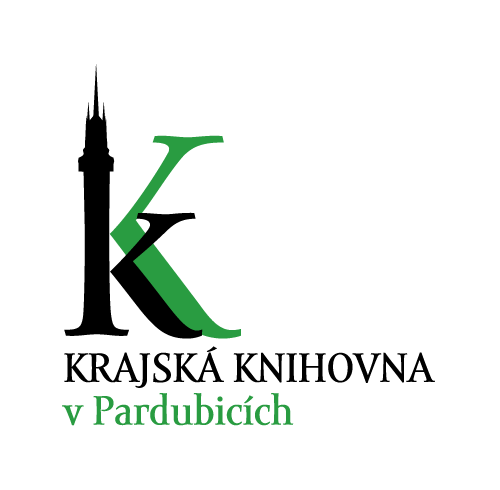 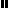 